St. Thomas Syro-Malabar Forane Catholic Church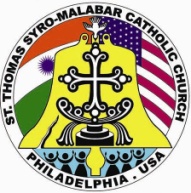  Education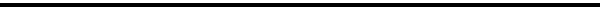 SUNDAY SCHOOL FAITH FESTIVAL – SATURDAY, 4 MARCH 2017:  – Dear Parents & Students,The  is conducting Children’s Talent Competitions on Saturday,  at St. Thomas Syro Malabar Catholic Church.  The competitions are open to students from Pre-K to 12th grade. Pre-registration is required to participate in the competitions.  Registration fee is $10:00 per student. A child can register for a maximum of 4 items from the list given below. First and second prizes will be given to the winners. In addition, there will be special cash awards for Bible spelling bee champions.Note: All non-stage items will be conducted on Saturday, .          Bible spelling bee competition will be conducted on Sunday, .Competition Items for Group 4 (Grades9, 10, 11 & 12) Solo song- Malayalam-Devotional, Solo song- English- Devotional, Instrument music – strings, percussion, or keyboard, Bible Story narration, Speech – English, Bible Spelling Bee, Bible ReadingPlease register on or before February 19 by returning the registration slip below and $10.00 to your class teacher. Select any 4 items from the list below in the tear off portion.Rev. Fr. Johnykutty George Puleessery, Vicar		Jacob Chacko, PrincipalJoji Cheruvelil, PTA President				Jose Maleckal, VP & General CoordinatorCoordinators: Leena Joseph, Jane Santhosh, Sheeba Sony (Tear here at the *mark and return the signed slip to the class teacher on or before February 19)REGISTRATION SLIPName of Student: ____________________________________ CCD Grade: ________________Name of Parents: 1. Father: __________________________2. Mother: __________________Phone: (Home) _________________ (Cell) ______________ Email: ______________________Competition items selected (any 4 items only): 	Song – MalayalamSong - EnglishSpeech - EnglishBible Instrument Music -   Strings,    Percussion,     Keyboard.Bible story NarrationBible Spelling BeeSignature of Parent: ________________________	Date: ___________ 